Бюджетное профессиональное образовательное учреждение Омской области«Сибирский профессиональный колледж»Отчет о производственной (преддипломной) практикеСпециальность 100116 «Парикмахерское искусство»Студентки группы Пи - 203Кобец Полины АлександровныРуководительИльчук Роман БорисовичОмск 2016 г.Введениепарикмахерский искусство безопасностьПроизводственная (преддипломная) практика является составной частью образовательного процесса по специальности 100116 Парикмахерское искусство и имеет важное значение в подготовке к выполнению выпускной квалификационной работы (дипломного проекта). Производственная (преддипломная) практика является заключительным этапом обучения и направлена на углубление общих и профессиональных компетенций, проверку Вашей готовности к самостоятельной трудовой деятельности, обеспечивая получение и анализ опыта, как по выполнению профессиональных функций, так и по вступлению в трудовые отношения. Данная практика считается актуальной, потому что она способствует развитию и совершенствованию таких профессиональных качеств, как: организованность, самодисциплина; ответственность; пунктуальность; способность к созданию образа по словесному описанию; хорошая координация работы кистей рук и пальцев; хорошее общее физическое развитие – выносливость, координированность, сила, быстрота; умение выполнять работу в определенном темпе; умение импровизировать; умение предвидеть результат; чувство гармонии; чувство симметрии; развитый эстетический и художественный вкус; умение понять потребность клиента и найти подход к нему. Основными целями практики являются:−	ознакомление студентов непосредственно на предприятиях, в организациях, с организацией труда и экономикой производственной деятельности; −	выявление и обработка полученного материала, анализ, систематизация и закрепление знаний за весь период обучения;−	закрепление полученных теоретических знаний на основе практического участия в деятельности парикмахерской;−	сбор необходимого материала для выполнения дипломного проекта в соответствии с полученными индивидуальными заданиями.Для достижения целей необходимо выполнить следующие задачи:∙	изучение инструкции по охране труда;∙	изучение инструкции по технике безопасности и пожаробезопасности, схем аварийных проходов и выходов, пожарного инвентаря;∙	изучение правил внутреннего распорядка парикмахерской;∙	изучение правил и норм охраны труда, техники безопасности при работе с электроаппаратурой;∙	описание структуры предприятия (парикмахерской);∙	описание базы предприятия (парикмахерской), план предприятия (парикмахерской);∙	анализ источника творчества, учитывая при этом возможности использования мотивов этого источника в моделировании современных причёсок для ВКР;∙	сбор иллюстративного материала, дающего визуальное представление об источнике творчества; ∙	анализ современных направлений в моде в женских прическах в соответствии с темой ВКР;∙	анализ современных направлений в моде в одежде;∙	анализ современных направлений в моде в макияже;∙	разработать три эскиза женской прически в соответствии с темой ВКР в трех ракурсах, на основе анализа источника творчества и современных направлений моды, выбрав основные их характеристики.∙	разработка фор-эскиза.ХарактеристикаНа студента БПОУ ОО «СПК» Кобец Полину АлександровнуНаименование практики: производственная (преддипломная)Место прохождения практики: Сеть парикмахерских, ИП Ильчук Р.Б., Ул. Труда, 10.Характеристика профессиональной деятельности студента во время производственной (преддипломной) практики:За время прохождения производственной практики студентка Кобец Полина Александровна проявила себя дисциплинированной, активной, ответственной, пунктуальной и обязательной в вопросе посещаемости студенткой, стремящейся к получению знаний, навыков и умений, необходимых для выполнения парикмахерских работ. Полина смогла охватить очень большой объем необходимой информации. Основной задачей её практической работы стало выполнения парикмахерских услуг в технологической последовательности с учетом индивидуальных пластических особенностей, пожеланий и типажа клиента. Под руководством опытного мастера Юлии, Полина изучила принципы обработки волос с использованием современных средств; приобрела практические навыки по разработке и проектированию окрашивания, стрижек, причесок, в соответствии с темой дипломного проекта; закрепила и совершенствовала знания и практические навыки, полученные в процессе обучения.Ко всем заданиям своей производственной практики Полина относилась творчески, очень ответственно, к каждому клиенту смогла найти подход. Практическая работа Полины заслуживает высокой оценки.Описание инструктажа по технике безопасностиДействие инструкции распространяется на все подразделения предприятия.По данной инструкции парикмахер инструктируется перед началом работы (первичный инструктаж), а потом через каждые 3 месяца (повторный инструктаж).Результаты инструктажа заносятся в «Журнал регистрации инструктажей по вопросам охраны труда». В журнале после прохождения инструктажа должны быть подписи инструктирующего и парикмахера.За невыполнение данной инструкции парикмахер несет дисциплинарную, материальную, административную и уголовную ответственность.К самостоятельной работе парикмахером допускаются лица, которые прошли медицинский осмотр, обучение по профессии, вводный инструктаж по охране труда, инструктаж на рабочем месте и инструктаж по пожарной безопасности.Парикмахер проходит медицинский осмотр ежеквартально. Раз в год проводится флюорография и осмотр венерологом.Парикмахер должен:Выполнять правила внутреннего трудового распорядка. 
Выполнять правила пожарной безопасности. Курить только в отведенных для этого местах. Уметь пользоваться первичными средствами пожаротушения. Пользоваться сменной обувью. Уметь оказывать первую медицинскую помощь пострадавшим от несчастных случаев. Не разбирать и не выполнять любой ремонт электроинструмента. К работе с электроаппаратурой и электроинструментом допускаются лица, которые прошли обучение по правилам их безопасной эксплуатации и имеют соответствующее удостоверение. Химикаты необходимо хранить в полиэтиленовых, стеклянных, фарфоровых сосудах с плотно закрывающимися пробками или крышками в специальных каморках. На всех сосудах с химикатами должны быть четко подписанные этикетки. При хранении токсичных и ядовитых веществ надписи выполняют красной краской. Парикмахер должен знать свойство химикатов, их действие на организм и правила их обезвреживания. Парикмахер должен строго выполнять правила личной гигиены, иметь приятный внешний вид, быть в чистой спецодежде и сменной обуви. Инструмент хранится на рабочем месте или в шкафу.Требования безопасности перед началом работы: Надеть сменную одежду и сменную обувь. Проверить исправность электро и механического инструмента, наличие необходимых материалов (салфетки, пеньюар, полотенце, вата, химикаты, гребешки и прочее). Расположить инструмент в удобном для использования порядке. Продезинфицировать инструмент (бритва, ножницы опускаются в спирт (денатурированный или гидролизный) крепостью 70 %, наливаемый в сосуд объемом 100 мл с широким горлышком и притертой пробкой), 
при дезинфекции необходимо следить за тем, чтобы режущая поверхность была полностью погружена в спирт. Машинки для стрижки и металлические гребешки так же обрабатываются спиртом.Перед началом работы с каждым посетителем парикмахер должен на глазах посетителя помыть руки с мылом, накрыть клиента чистым пеньюаром, закрыть его чистой салфеткой, а подголовник кресла - бумажной или хлопчатобумажной салфеткой.Требования безопасности после окончания работы: отключить от электросети электроинструмент, электрооборудование, местное освещение. Электроинструмент, электрооборудование и другой инструмент привести в порядок и разложить в определенном порядке на рабочем столе или сложить в шкаф. Тщательно закрыть флаконы с химикатами. Кремы, пасты, одеколон сложить в отведенное для них место.Аварийная и опасная ситуация может возникнуть в случае: поражения электрическим током, поражения химикатами, механическим оборудованием и прочее.При возникновении такой ситуации отключить приборы, потребляющие энергию. Не допускать в опасную зону посторонних лиц. Сообщить о том, что произошло, руководителю работ.Если произошел несчастный случай, оказать пострадавшему первую медицинскую помощь. При необходимости вызвать «скорую медицинскую помощь».В случае легкого пореза обработать порез перекисью водорода.Руководитель практики от предприятия: Роман Борисович Ильчук.Студент: Полина Александровна Кобец.Рабочее место практиканта: Сеть парикмахерских ИП Ильчук Р.Б., ул. Труда, 10Структура предприятияПолное название предприятия: Сеть парикмахерских, ИП Ильчук Р.Б..Юридический адрес: г. Омск, ул. Труда,10.Парикмахерская работает ежедневно с 900 до 2000 часов, без обеда и выходных.Парикмахерская с момента открытия оказывает клиентам следующие услуги: парикмахерские услуги, маникюр, педикюр, макияж, солярий.Деятельность парикмахерской ориентирована на жителей города Омска со средним достатком. Парикмахерская работает с большим количеством людей, так как предоставляет качественные и недорогие услуги. Каждый посетитель может приобрести любое косметическое средство, которое ему понравится.На предоставленном предприятии существует линейно-функциональная структура управления.Во главе парикмахерской стоит директор, Роман Борисович Ильчук. Он решает самостоятельно все вопросы деятельности парикмахерской, организует всю работу предприятия и несет обязанность за его состояние. Принимает меры по оперативному решению хозяйственных и финансовых договоров с поставщиками, гарантирует исполнение договорных обязательств по поставкам материалов и сырья. Осуществляет контроль над реализацией услуг, материально – техническим снабжением парикмахерской, финансовыми и экономическими показателями деятельности, за правильным расходованием используемых средств и целевым использованием банковского кредита. А также гарантирует соблюдение работниками правил безопасности и санитарных требований.Директор(управляющий парикмахерской)АдминистраторМастера-универсалыМастера маникюра и педикюраУборщик помещений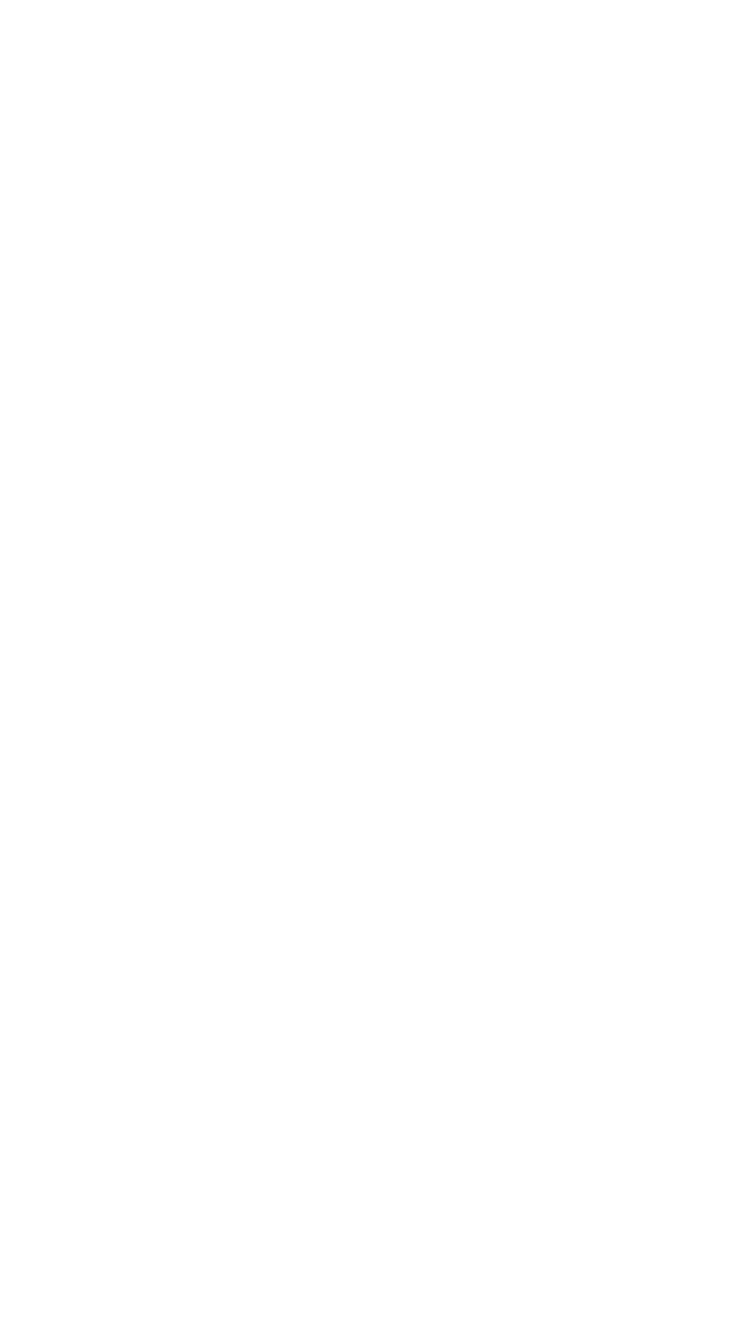 Администратор, Юлия, считается организатором всей работы внутри парикмахерской. Главная задача администратора заключается в доброжелательном приеме гостей, причем, организовать это все необходимо так, чтобы гости ощущали себя комфортно, не нуждаясь ни в чем. Администратор составляет графики выхода персонала на работу, ведет учет рабочего времени сотрудников, гарантирует своевременную и правильную подготовку зала к открытию парикмахерской, необходимое наличие прейскуранта.В парикмахерской работают четыре мастера-универсала: Алина, Наталья, Светлана и Елизавета.В их обязанности входит: выполнение стрижки, бритье кожи головы, осуществление завивки и укладки волос, выполнение вечерних и свадебных причесок, окрашивание волос, учитывая индивидуальности кожи и структуру волос, содержать в чистоте свое рабочее место, используемые приборы. Два мастера маникюра и педикюра: Людмила и Дарья.В обязанности мастеров маникюра и педикюра входит: маникюр (классический, французский, худ., маникюр), наращивание ногтей акрилом или гелем, реставрация ногтей, лечение и дизайн ногтей, необходимость содержать в чистоте свое рабочее место, используемые приборы. План предприятия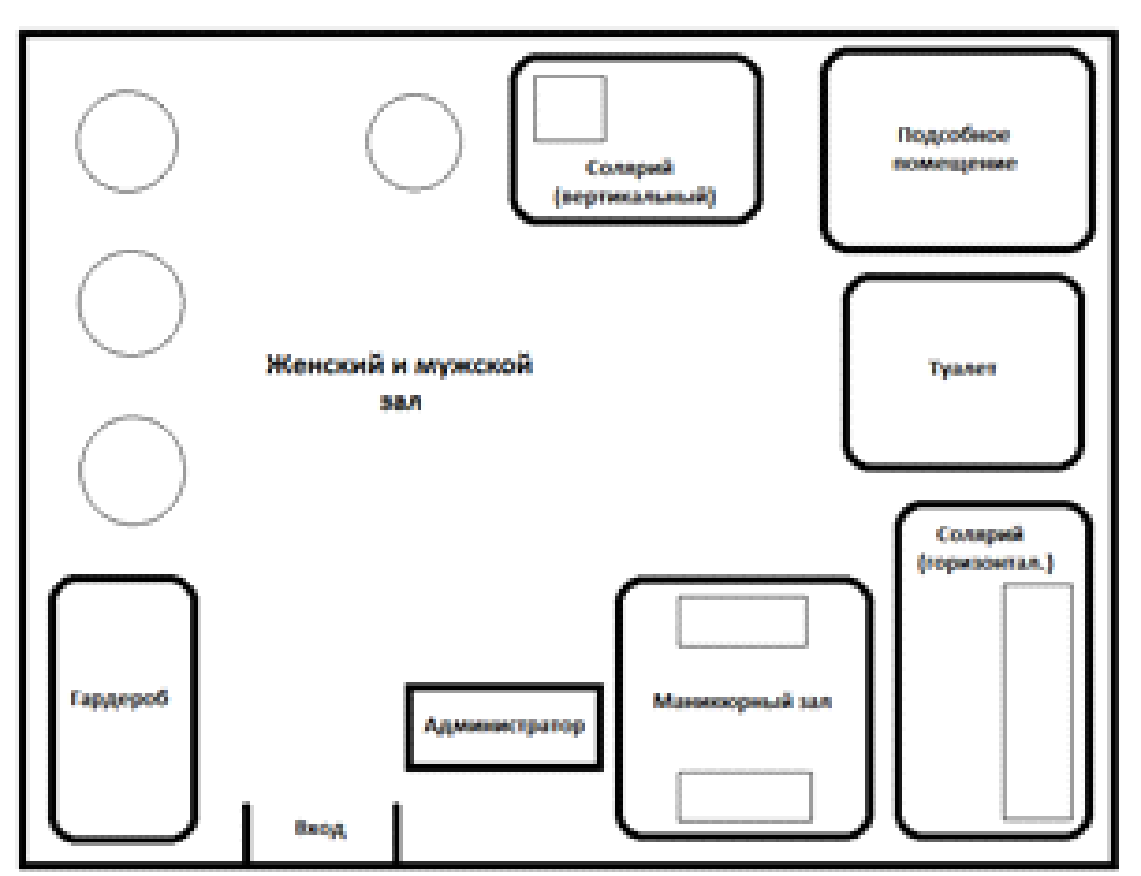 Анализ источника творчестваНидерланды – «сказочная» страна, которая находится среди дремучих, густых лесов, зеленых полей и пастбищ, облаков, похожих на сливки. И везде, всюду, куда ни глянь - мельницы, сыр и тюльпаны, нескончаемые красочные завораживающие поля тюльпанов. Нидерланды часто называют «Голландией», что официально неверно. Южная и Северная Голландия — это лишь 2 провинции из 12 провинций Нидерландов. Исторически это были две самые развитые провинции и самые известные за пределами Нидерландов, поэтому Голландией часто называли всю страну. Официальной столицей, согласно Конституции является Амстердам, однако, фактической столицей является Гаага, где расположены Парламент и Правительство, а также большинство Посольств иностранных государств.Дословный перевод названия страны Нидерланды, звучит как – «Нижние Земли». Причем, перевод очень точно попадает в описание расположение королевства. Поскольку большая часть земель находится ниже уровня моря. Эта природная особенность, или «изюминка» делает страну уникальной, ведь подобной и в самом деле нет.На всей территории государства расположены многочисленные обширные поля с тюльпанами и другими цветами, особенно их много в прибрежной части Северного моря, возле городов Гаага и Лейден. Цветочные поля с тюльпанами в осушенном водоеме Беймстер под Амстердамом находятся под защитой Юнеско. Желтый, красный, зеленый, оранжевый, белый, фиолетовый, розовый, синий — множество цветов и оттенков перемешалось в этом калейдоскопе, создавая ни на что не похожее цветочное великолепие. Согласно данным National Geographic (Национальное Географическое Общество, одна из крупнейших научных и образовательных организаций США), первый тюльпан был посажен в голландской почве в 1593 году, став с тех пор национальным символом страны. Великолепные поля тюльпанов при этом считаются одной из самых узнаваемых достопримечательностей Нидерландов. Они завораживают своей яркостью и красотой.Стоит отметить, что цветочные поля не просто хаотично раскиданы по всей стране, но в главной степени сосредоточены вокруг цветочных аукционов и вокруг крупнейшего цветочного парка Кейкенхоф. Расположение вблизи аукционов весьма прагматично и позволяет фермерам быстро доставлять свою продукцию для реализации. Самыми посещаемыми среди туристов являются поля тюльпанов, нарциссов и гиацинтов вокруг Кейкенхофа, а именно, в Лиссе. Самые известные цветочные поля находятся близ городов: Лиссе, Хиллегом, Ноордвайкерхаут .Выращивание тюльпанов в Голландии имеет свою историю. В 1599 году австрийский ботаник Каролус Клузиус, приехавший в Голландию по приглашению Лейденского университета, привез с собой коллекцию турецких тюльпанов. Как ни странно, южные цветы прекрасно прижились в северо-европейской стране, и так понравились голландцам, что в стране разразилась настоящая тюльпановая лихорадка. Редкие луковицы продавались на аукционах за огромные деньги, а попутно культивировались новые сорта. За пару луковиц редкого сорта цветка можно было купить дом, или достаточное количество домашнего скота, или небольшую пивоварню. Девушка с приданым в виде луковиц тюльпанов считалась богатой невестой.Однако в феврале 1637 года произошёл обвал рынка тюльпанов. Даже редкие сорта стали стоить в 100 раз меньше. Это был крах целой торговой отрасли. Тысячи голландцев были разорены.Но к этому времени тюльпаны Голландии приобрели всемирную известность. В XVIII веке турецкий султан закал тысячу луковиц, так уже обновлённый тюльпан вернулся на свою историческую родину.Сезон цветения тюльпанов в Голландии длится с середины апреля и до середины мая. Цветочные поля с тюльпанами в осушенном водоеме Беймстер под Амстердамом находятся под защитой Юнеско.Особым обилием цветения и разнообразием сортов тюльпанов в Голландии отличается парк Кейкенхоф, который находится под личным патронажем королевы Нидерландов Беатрикс и открыт только два месяца в году (с конца марта до конца мая). Кейкенхоф занимает 32 гектара, а общая длина тропинок – 15 километров, каждый год здесь высаживается около 7 миллионов луковиц и сеется более 6500 кг семян. Все это великолепие – дело рук тридцати садовников. Луковицы для Кекенхофа поставляются сотней предприятий, носящих гордое название «Придворные поставщики». Каждый год посвящен определенному событию или теме. В парке можно погулять, поесть, покормить лебедей, позагорать, покататься на лодке или велосипеде (правда, по окрестностям парка, в самом парке на велосипеде кататься нельзя). Парк Кекенхоф - это самая фотографируемая достопримечательность в мире.В конце апреля в Амстердаме проходит праздник тюльпанов. Зрелище поистине впечатляющее. Соревнуясь в мастерстве, ландшафтные дизайнеры формируют оригинальные цветочные композиции. По всей стране проводится парад цветов. Машины и речные плоты декорируются тысячами разноцветных тюльпанов, повсеместно выступают музыкальные и танцевальные группы.Эти прекрасные яркие цветы в нашем сознании неразрывно связаны с Голландией. Каждый год с марта до мая голландская сельская местность преобразовывается в прекрасное море цветов, которое видно даже с высоты птичьего полёта.Если же, рассматривая панорамные снимки цветочных полей расположенных в прибрежной части Северного моря, возле городов Гаага и Лейден, сделанные с высоты птичьего полета, приблизить кадр с помощью телеобъектива, то пропадает и ощущение панорамы, сменяясь впечатлением от практически абстрактной живописи. Ничуть не хуже, чем у Марка Ротко. Знаменитый художник оценил красоты этих мест. Его абстрактные картины ярко отражают характер и красоту этой необычной страны весной.Марк Ротко (Маркус Роткович) родился 25 сентября 1903 в Двинске, в России (ныне Даугавпилс, Латвия) в многодетной семье фармацевта. Семья Ротко эмигрировала в США в 1913 году. С 1921 по 1923 Ротко учился в Йельском университете (изучал социологию, экономику, философию, точные и естественные науки). В 1924 поступил в Художественную студенческую лигу в Нью-Йорке, где обучался с перерывами до 1929 года. С 1929-1952 Ротко преподавал живопись в Центральной академии - еврейской школе в Бруклине. В это время Ротко разработал собственную художественную программу и стал одним из самых интеллектуальных художников Америки. В 1933 г. состоялась первая персональная выставка Ротко в Портленде, штат Орегон.Первые работы Ротко были выдержаны в реалистическом духе. В начале 1940-х гг. Ротко отходит от реализма и создает свои первые художественные «мифологемы». В этих произведениях (как и в выступлениях в печати тех лет) Ротко отстаивает вневременной и иррациональный смысл искусства, стремление приобщиться к архетипическому сознанию. В области стиля Ротко переходит к сюрреализму, напоминающему работы М. Эрнста и Х. Миро. В произведениях Ротко 1940-х гг. все сильнее проявляется тяга к беспредметности («Фигура два», 1946). Ротко постепенно отказывается от обозначения сюжетов картин, называя их по годам создания и наделяя номерами.В 1940-е годы живопись Ротко быстро эволюционировала от мечтательных полуабстрактных композиций на сюжеты из греческих трагедий к абсолютно беспредметным формам. К началу 1950-х годов он упростил структуру своих картин до двух, иногда трех зон яркого чистого цвета.С конца 1950-х годов Ротко занимался в основном созданием монументальных композиций для украшения зданий. В 1958 он получил заказ на создание декоративных панно для небоскреба Сигрем-билдинг. Однако выполненные художником композиции так и не были установлены на предназначенных для них местах. Девять из них были выставлены впоследствии в галерее Тэйт в Лондоне. В 1961 Ротко получил аналогичный заказ на украшение Холиоук-центра Гарвардского университета. Самая значительная работа Ротко – цикл из 14 картин для капеллы экуменической церкви в Хьюстоне (штат Техас).Несмотря на то, что работа принесла ему долгожданный успех, его жизнь была мучением, полным депрессий и алкоголя. Ротко покончил жизнь самоубийством, перерезав себе вены в своей студии в Нью-Йорке 25 февраля 1970 года.Анализируя изученный материал, можно сделать вывод о том, что Королевство Нидерланды привлекает и воодушевляет людей со всех уголков земного шара неповторимой сказочной атмосферой: красочными полями, многочисленными мельницами, роскошными садами и палисадниками рядом с очаровательными кукольными домиками, в которых живут вовсе не кукольного роста люди, неповторимой в своем очаровании старинной архитектурой и ежегодными традиционными фестивалями цветов.Все это великолепие уже много лет производит неизгладимое впечатление на писателей, музыкантов, художников и дизайнеров, вдохновляя их на непревзойденные творческие работы. Королевство Нидерланды — это сказочная реальность, неисчерпаемый источник вдохновения. «Источник творчества»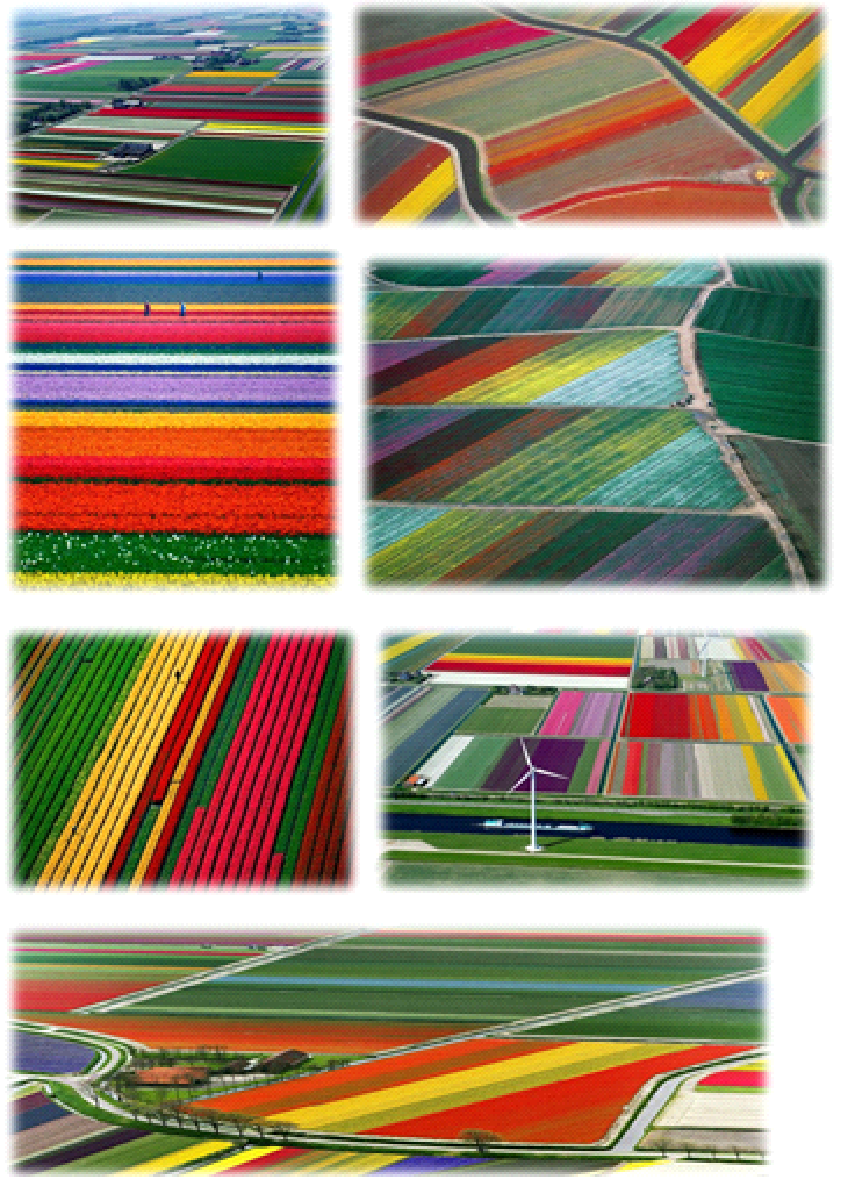 «Источник творчества в картинах художника Марка Ротко»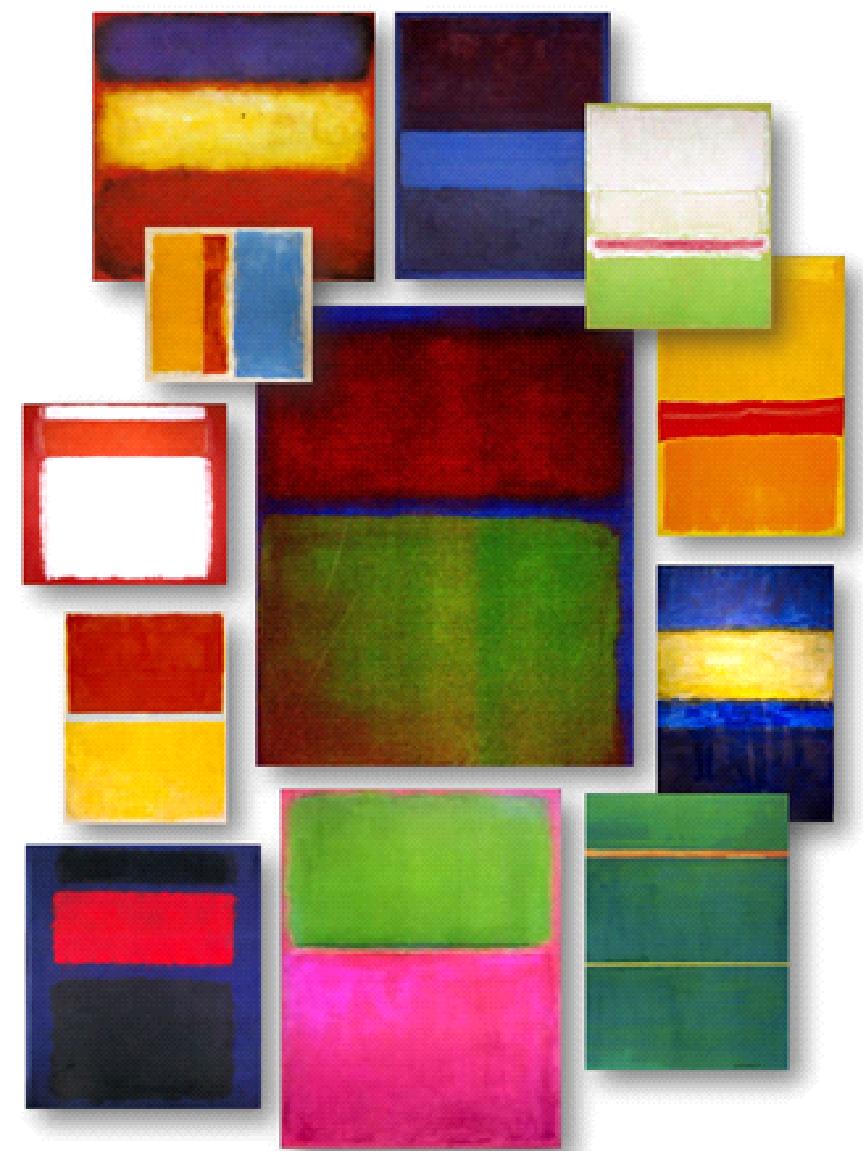 Анализ современных направлений в модеМода – быстротечное явление. Еще недавно дизайнеры отдавали предпочтение нежным пастельным оттенкам и строгому покрою одежды, а уже сейчас они рекомендуют одеваться в яркое одеяние, дополненное крупными аксессуарами. Модные тенденции сезона весна-лето 2016 снимают с хрупких женских плеч жесткие ограничения строгих геометрических форм. На первый план выходят более мягкие и свободные силуэты одежды.На подиумах царствует многообразие стилей: хиппи, готика, викторианский, этно. В покрое преобладает А-силуэт. В таком варианте созданы практически все модные вещи 2016 года: платья, юбки, блузки и пальто. На подиуме царит сдержанность в формах – укороченные топы, юбки до колена и ниже, брюки разнообразного кроя, длинные пальто, куртки-оверсайз, комбинезоны. Только глубокие декольте, разрезы на бедре, косой подол платья добавляют женственности и сексуальности.Цветовой спектр сезона 2016 года богат самыми разнообразными оттенками: от кислотных тонов до сдержанной пастельной цветовой гаммы.При этом наиболее стильными оттенками будут: «припыленные» пудровые оттенки бежевого и розового, классическая серая гамма и множество полутонов, связанных с зеленым цветом – от сочного изумрудного до полынного.Чем ближе к лету, тем больше в моде появляется ярких и сочных цветов: бирюзовый, цвет «морской волны», марсала. Возникают типично летние цвета – яркий розовый, насыщенный синий, бордовый, молочный оранжевый, каштановый и металлик.Так как одежда успешно освобождается от деталей, а силуэт становится проще, главными элементами декора становятся принты и рисунки. Подиумы охватил настоящий «вальс цветов». Принты обещают быть самыми разными – от нежных и размытых до крупных и четких. Многоцветные орнаментальные композиции понемногу вытесняют одноцветные ткани. Все больше лоскутков, геометрического безумия, цветовых блоков и различных по стилистике узоров, интересных сочетаний фактур и оттенков.Выразительные акценты дизайнеры умело расставили на декоре. Аппликации, вышивка, крупные броши освежают наряды и делают их невероятно интересными. Обилие аксессуаров на модных показах поражало своей многогранностью. Различные чокеры: с большими камнями или висячими крупными подвесками, сделанные из металла, ткани, кожи, бархата и других материалов. Гигантские цветы и птицы, причудливые геометрические фигуры и абстрактные мотивы в виде массивных ожерелий необычной формы. Следующий тренд - огромные сережки. В основном дизайнеры предлагают длинные, практически ложащиеся на плечи серьги с камнями, массивными шарами или цветами на концах. Дизайнеры украсили наряды на своих моделях самыми невероятными брошками. В моде скульптурная бижутерия, в основном браслеты, которые добавили оригинальности образам моделей на подиумах. Эти аксессуары по праву считаем одними из самых современных и даже футуристичных. В моду вернулись большие и маленькие кисти, бахрома из цепей. Сезон весна-лето 2016 года оказался богатым на совершенно невероятные и даже слегка безумные решения в дизайне и декоре обуви. В этом сезоне дизайнеры отдали предпочтение классическим туфлям лодочкам, туфли сезона весна-лето могут быть как на толстом каблуке, так и на шпильке теплой цветовой гамме (коричневым оттенкам и коралловому цвету), не обошлось и без туфель черного цвета. Двухцветные лодочки и лодочки, декорированные бисером или стразами, также были замечены на подиумах ведущих брендов. Еще один тренд — это высокая платформа. Она, безусловно, немного видоизменилась в соответствии с современными веяниями и представлениями. В сезоне весна-лето 2016 продолжает царствовать естественность. Женщины отращивают волосы, отказываются от искусственных оттенков и предпочитают естественные укладки. В области цветовых решений сезона весна-лето 2016 наблюдается доминирование естественных, органичных цветов. Там, где в течение нескольких последних лет и сезонов использовались насыщенные тона, теперь применяются неяркие, будто выцветшие оттенки с приглушенными, сдержанными акцентами. Тенденция необычного яркого окрашивания полностью всех волос или отдельных прядей в неоновые цвета «захватила» подиум. Цвет волос на подиуме стал своеобразным дизайнерским манифестом. Он служит для раскрытия индивидуальности в большей мере, чем когда-либо прежде. В этом сезоне естественная роскошь одерживает победу над искусственным, вычурным блеском. Тенденции в укладках и прическах сезона представляют собой многообразие всевозможных элементов: кудри, локоны, начесы, гофрированные текстуры, театральные букли и валики, пучки, ракушки, всевозможные косы, хвосты, ложный боб и ложное каре, прически с прямой массивной челкой, авангардные экспериментальные элементы, всевозможные аксессуары, графические элементы, текстурированные укладки, пряди, волны, нарочитая небрежность, супер делюкс, аксессуары для волос.Тенденция «графические элементы» основана на игре с текстурой и цветом. Сочетание геометрически выверенных форм и текстурированных прядей в одной прическе дает возможность создавать новые, интересные образы. В рамках тенденции «графические элементы» завитые элементы присутствуют частично, секциями, это делает прическу более свежей и современной, чем, если бы завивались все волосы.Черпая вдохновение в необработанных естественных природных элементах, тенденция «текстурированной укладки» завоевывает подиумы в сезоне весна-лето 2016. Эта тенденция примечательна особым вниманием к текстуре, а также отсутствием следов использования гребней, щеток и прочих инструментов укладки. Такой образ выглядит одновременно необработанным и естественным, он совмещает жесткость и мягкость.На показе DKNY (Донна Каран Нью-Йорк) волосы уложены в «сеть» или «паутину», выглядящую одновременно сухой и напоминающей струю воды, облегающей кожу головы и свободно падающую на плечи; схожие образы замечены и на дефиле MSGM (бренд, основанный дизайнером Массимо Джорджетти). На показе Эстебана Кортазара волосы у моделей прилипают ко лбу, как будто он влажный или мокрый, а затем свободно ниспадают, демонстрируя дополнительную текстуру.Для тенденции «супер делюкс» характерны глянцевые, лоснящиеся волосы в их естественном состоянии, излучающие натуральное здоровье и блеск. Они ухоженные, плотные и как бы призывают до них дотронуться.
На показе Blumarine (Блюмарин) волосы у моделей гладкие, лоснящиеся и прямые, с очень мягкой волной, которая придает им текстуру и объем у кончиков. Помимо всего прочего, в сезоне весна-лето 2016 наблюдается возвращение аксессуаров для волос. На показе Prada (Прада) нарядные заколки для волос фиксируют смещенные набок конские хвосты в стиле «супер делюкс».На дефиле Celine (Селин) волосы, убраны в конский хвост с помощью простой черной ленты. На демонстрации коллекции Fendi (Фэнди) кожаные ленты стрейч рыжеватого, белого, коричневого и насыщенно-винного цвета дополняют намеренно небрежный вид узлов и пучков. На показе Rochas (Рошас) крупные, тонкие, черные невидимки фиксируют прическу в стиле «супер делюкс» в затылочной части головы.Недели моды в Нью-Йорке, Лондоне, Милане и Париже определили тренды макияжа 2016 на сезон весна-лето. Как и раньше, одним из самых популярных остается натуральный макияж Nude (минималистичный натуральный макияж) - главное в таком макияже – идеальная кожа и правильно подобранный тон, который смотрится незаметно, но придает лицу сияние. Модный макияж 2016 не приемлет никаких четких контуров: все линии должны быть мягкими, а тени – аккуратно растушеванными. Цвета теней для век: естественные и приглушенные. В моде также по-прежнему остаются выделенные довольно широкие естественные брови. Яркий макияж глаз с использованием выпуклых, рельефных элементов - этот тренд главенствовал на многих показах. Дизайнеры предложили использовать тени ярких оттенков (оранжевый, голубой, зеленый, розовый), а также декоративные стразы и блестки. Подчеркнутое нижнее веко – новый тренд макияжа 2016. Весной и летом можно смело экспериментировать с цветной подводкой, яркими тенями, румянами или губной помадой. Главное – соблюдать меру и выделять цветом только одну часть лица и ни в коем случае не все сразу. Накладные ресницы и дымчатый макияж глаз – лучший способ придать взгляду глубину. Накладные ресницы не должны быть слишком длинными. Весной и летом 2016 можно забыть о блестящих блесках для губ. Что касается оттенков помад, то тут царствует красный цвет и все варианты нюдовых тонов. Модные в прошлом сезоне винные и сливовые тона сохраняются, также как и топовый оттенок «марсала», матовые помады оттенка бордо, фиолетово-розового или яркого розового. Такие помады выглядят на губах естественно и привлекательно. А вот от контура лучше отказаться или подобрать его строго в тон помаде.Анализ современных направлений в одежде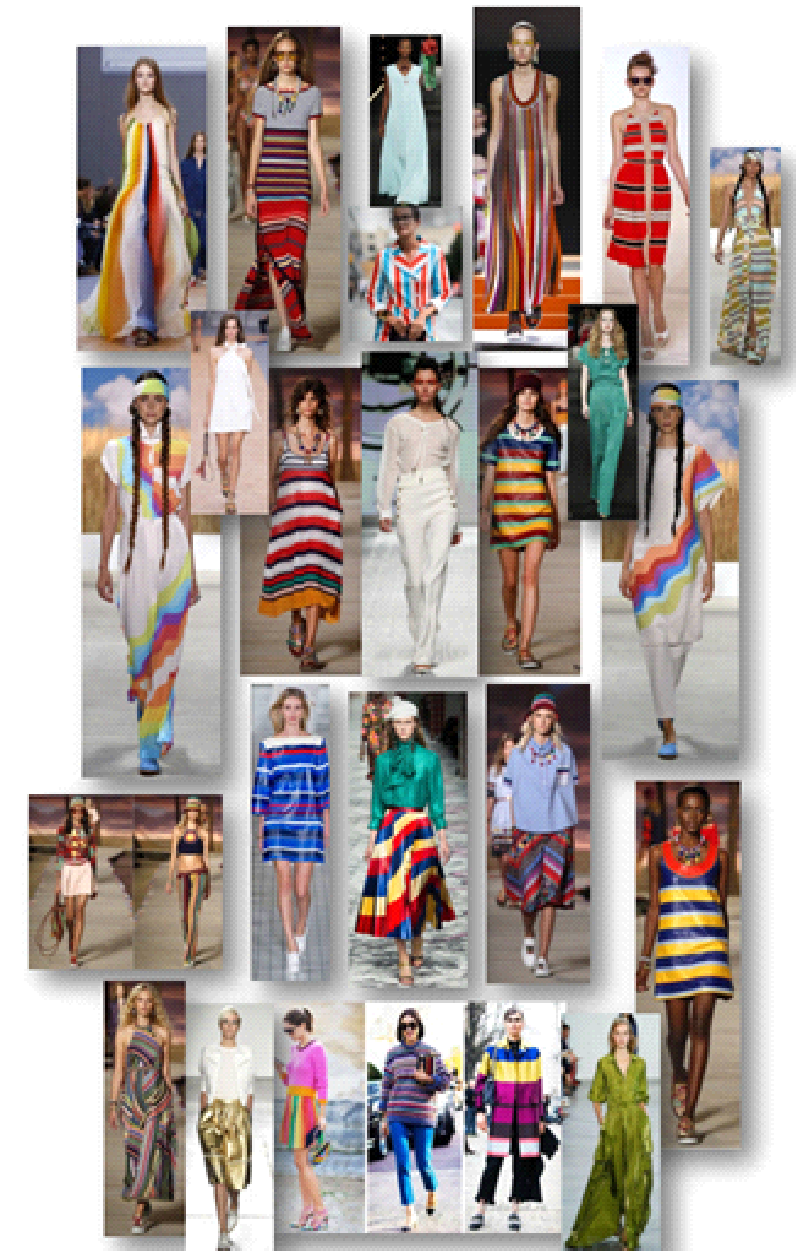 Анализ современных направлений в аксессуарах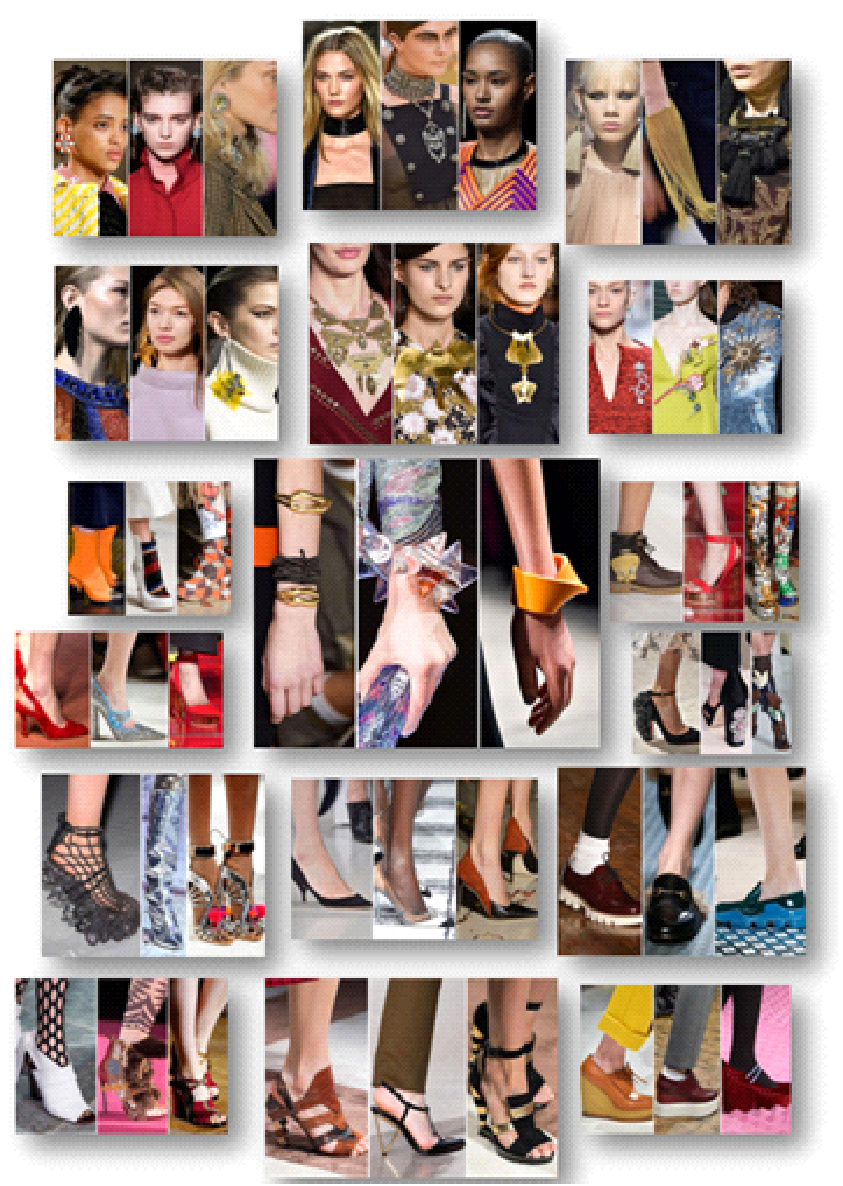 Анализ современных направлений в окрашивании волос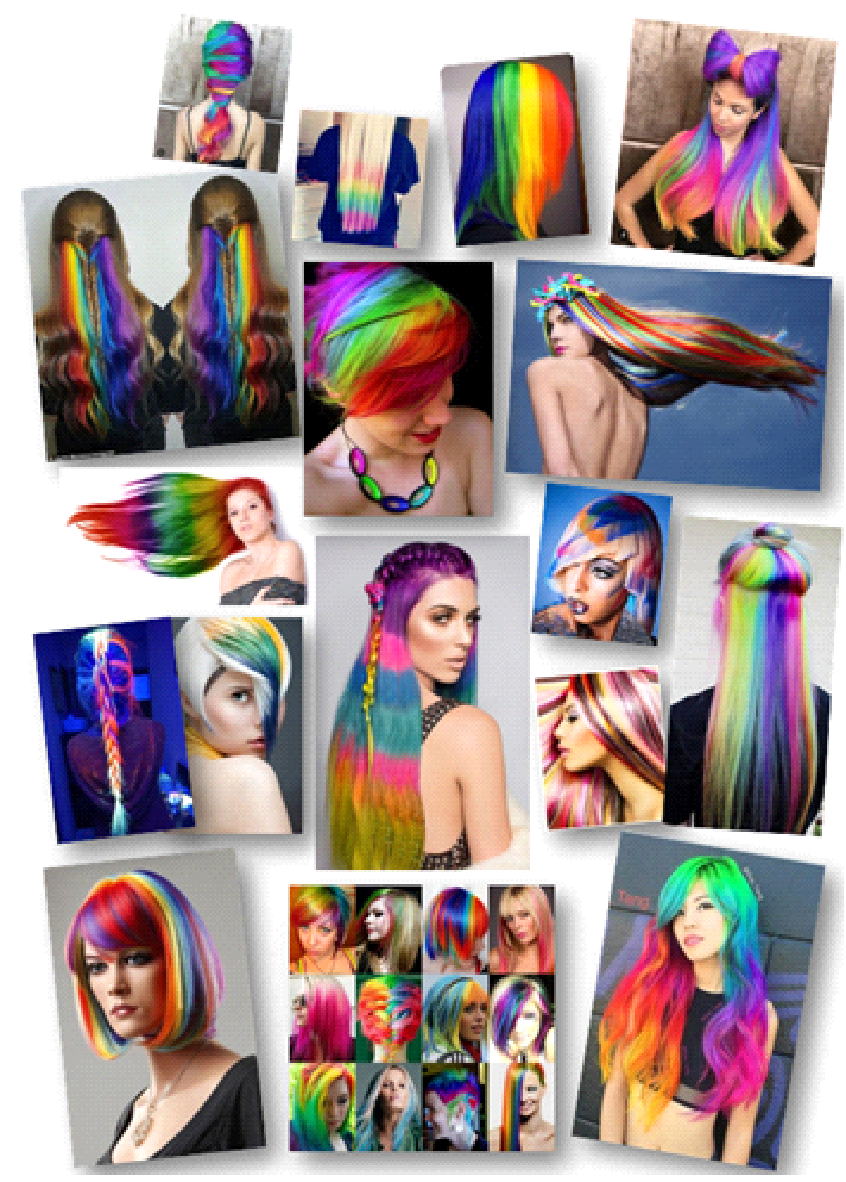 Анализ современных направлений в прическах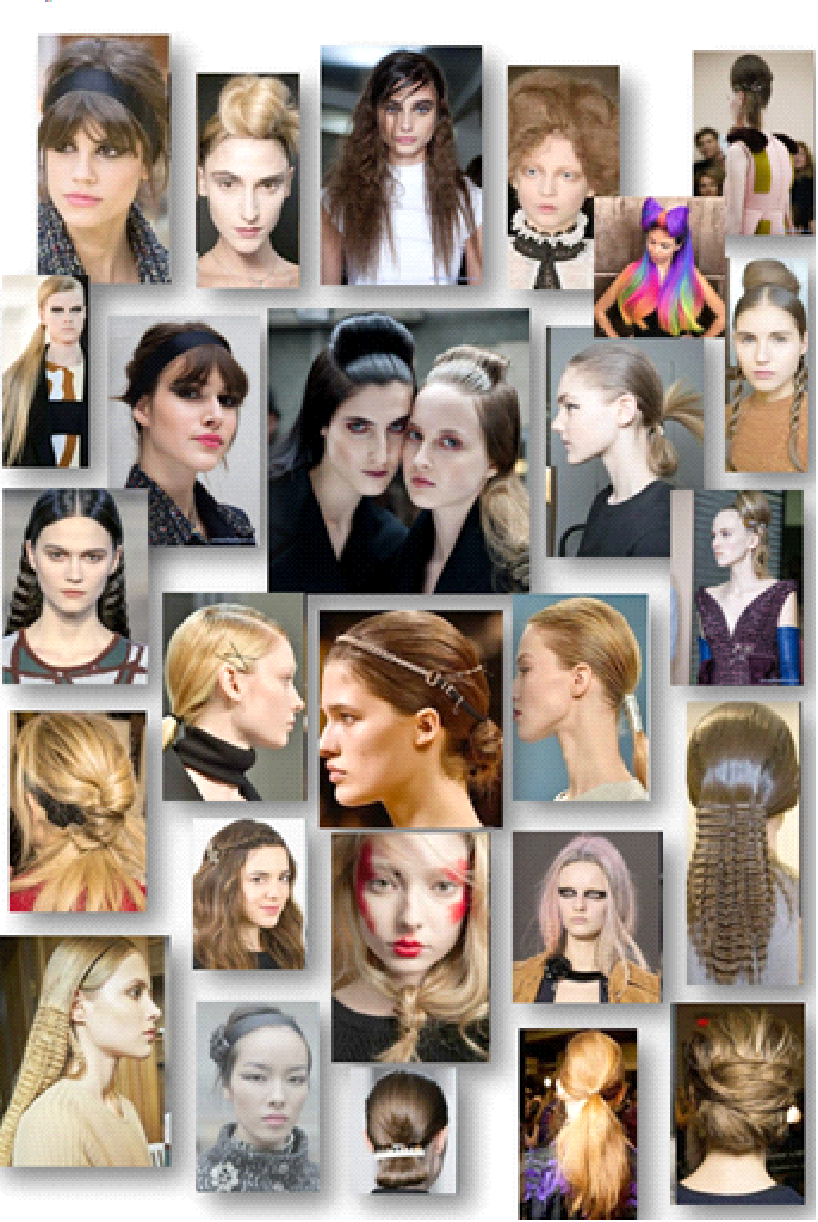 Анализ современных направлений в макияже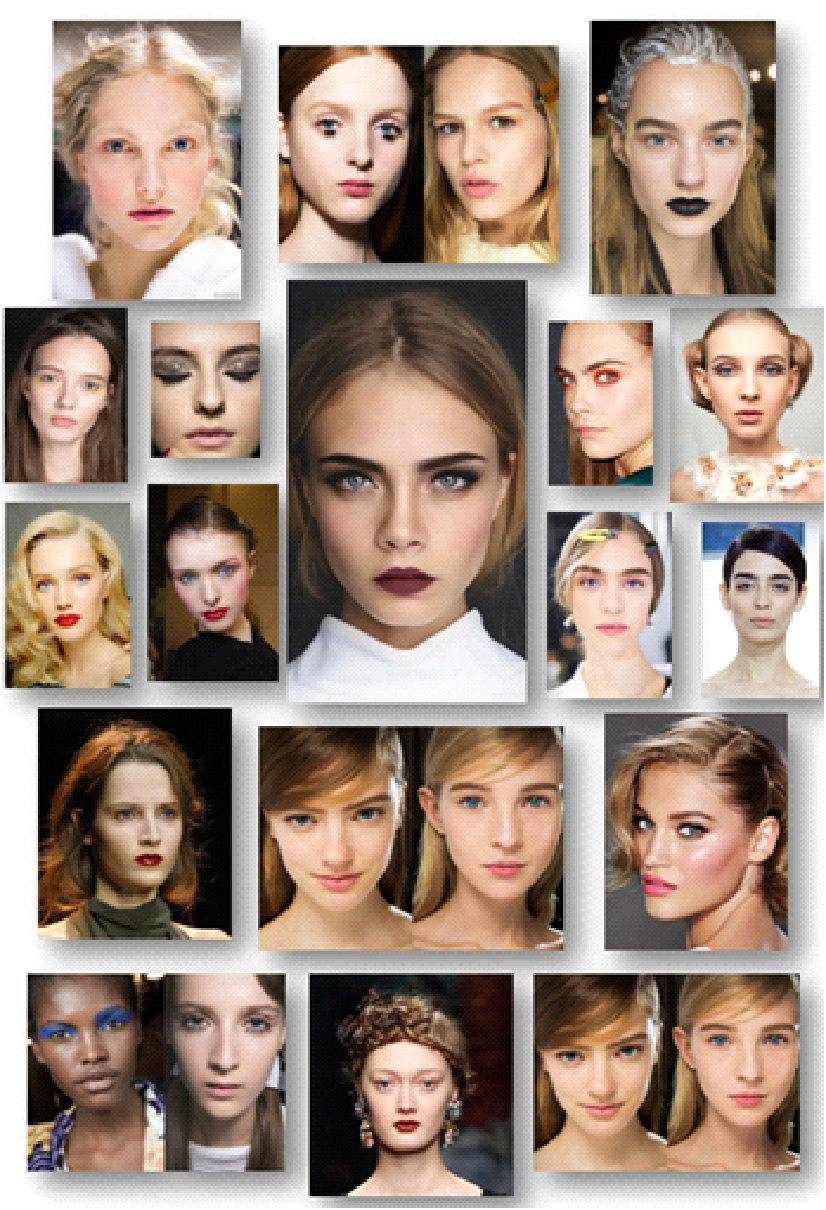 ЗаключениеЗа время прохождения производственной (преддипломной) практики была выполнена подготовка основных профессиональных функций в соответствии с квалификационными требованиями парикмахера-технолога.В парикмахерской пройдено ознакомление с организацией труда и экономикой производственной деятельности на предприятии.Приобретены практические навыки по разработке и проектированию окрашивания, стрижек, прически, в соответствии с темой дипломного проекта и изучены принципы обработки волос с использованием современных средств, закреплены и усовершенствованы знания и практические навыки, полученные в процессе обучения. За время прохождения производственной (преддипломной) практики собран необходимый материал для выполнения дипломного проекта в соответствии с полученными индивидуальными заданиями, а именно проанализирован источник творчества (цветочные поля Королевства Нидерланды и творчество знаменитого художника Марка Ротко), проанализированы актуальные тенденции сезона весна-лето 2016 в прическах, одежде, макияже и аксессуарах. Что помогло разработать серию эскизов, которые в дальнейшем можно использовать при выполнении дипломного проекта.За время прохождения производственной (преддипломной) практики были углублены навыки в таких профессиональных компетенции как:−	проведение санитарно-эпидемиологической обработки контактной зоны при выполнении парикмахерских услуг;−	анализ состояния кожи головы и волос потребителя, определены способы и средства выполнения парикмахерских услуг;−	определён и согласован выбор парикмахерских услуг;−	выполнены и проконтролированы все этапы технологических процессов парикмахерских услуг;−	консультация потребителей по домашнему профилактическому уходу;−	анализ индивидуальных пластических особенностей потребителя;−	разработана форма прически с учетом индивидуальных особенностей потребителя;−	выполнены прически различного назначения (повседневные, вечерние, для торжественных случаев) с учетом моды;−	внедрены новые технологии и тенденции моды.Вышеизложенное позволяет сделать следующий вывод: производственная практика по профилю специальности способствует качественному прохождению производственной (преддипломной) практики, которая является составной частью образовательного процесса по специальности 100116 Парикмахерское искусство и имеет важное значение в подготовке к выполнению выпускной квалификационной работы (дипломного проекта).Размещено на Allbest.ru